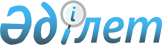 О внесении изменения в постановление Правления Национального Банка Республики Казахстан от 29 октября 2005 года № 133 "Об утверждении Перечня документов, подтверждающих легальность происхождения вывозимой наличной иностранной валюты"
					
			Утративший силу
			
			
		
					Постановление Правления Национального Банка Республики Казахстан от 22 июня 2009 года № 58. Зарегистрировано в Министерстве юстиции Республики Казахстан 18 августа 2009 года № 5751. Утратило силу постановлением Правления Национального Банка Республики Казахстан от 13 февраля 2012 года № 23

      Сноска. Утратило силу постановлением Правления Национального Банка РК от 13.02.2012 № 23.      В целях приведения перечня документов, подтверждающих легальность происхождения вывозимой наличной иностранной валюты, в соответствие с налоговым законодательством Республики Казахстан Правление Национального Банка Республики Казахстан ПОСТАНОВЛЯЕТ : 



      1. В постановление Правления Национального Банка Республики Казахстан от 29 октября 2005 года № 133 "Об утверждении Перечня документов, подтверждающих легальность происхождения вывозимой наличной иностранной валюты" (зарегистрированное в Реестре государственной регистрации нормативных правовых актов под № 3951 опубликованное 25 января 2006 года в газете "Юридическая газета" № 11 (991) внести следующее изменение: 



      в Перечне документов, подтверждающих легальность происхождения вывозимой наличной иностранной валюты, утвержденном указанным постановлением: 



      подпункт 1) изложить в следующей редакции: 

      "1) Налоговая декларация по любой из следующих форм (экземпляр налогоплательщика): 

      декларация по индивидуальному подоходному налогу (форма 220.00); 

      декларация по индивидуальному подоходному налогу и имуществу (форма 230.00); 

      декларация по индивидуальному подоходному налогу (форма 240.00);". 



      2. Настоящее постановление вводится в действие с 1 сентября 2009 года. 



      3. Департаменту платежного баланса и валютного регулирования (Дюгай Н.Н.): 

      1) совместно с Юридическим департаментом (Шарипов С.Б.) принять меры к государственной регистрации в Министерстве юстиции Республики Казахстан настоящего постановления; 

      2) в десятидневный срок со дня государственной регистрации в Министерстве юстиции Республики Казахстан настоящего постановления довести его до сведения заинтересованных подразделений центрального аппарата, территориальных филиалов Национального Банка Республики Казахстан и заинтересованных государственных органов. 



      4. Департаменту организационной работы, внешних и общественных связей (Терентьев А.Л.) в трехдневный срок со дня получения от Департамента платежного баланса и валютного регулирования (Дюгай Н.Н.) заявки на опубликование принять меры к опубликованию настоящего постановления в средствах массовой информации Республики Казахстан. 



      5. Контроль за исполнением настоящего постановления возложить на заместителя Председателя Национального Банка Республики Казахстан Акишева Д.Т.        Исполняющая обязанности   

      Председателя Национального Банка           Д. ГАЛИЕВА       "СОГЛАСОВАНО" 

      Министерство финансов 

      Республики Казахстан 

      Министр Б. Жамишев 

      25 июля 2009 года 
					© 2012. РГП на ПХВ «Институт законодательства и правовой информации Республики Казахстан» Министерства юстиции Республики Казахстан
				